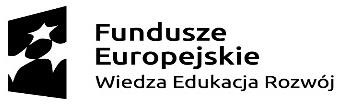 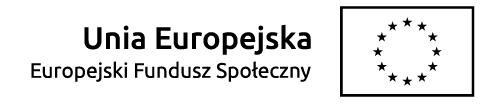 Projekt „Aktywizacja osób młodych pozostających bez pracy w powiecie gostyńskim (III)”jest współfinansowany z Europejskiego Funduszu Społecznego w ramach Programu Operacyjnego Wiedza Edukacja Rozwój 2014-2020, Oś priorytetowa I Osoby młode na rynku pracy, Działanie 1.1 Wsparcie osób młodych pozostających bez pracy na regionalnym rynku pracy– projekty pozakonkursowe, Poddziałanie 1.1.1 Wsparcie udzielane z Europejskiego Funduszu SpołecznegoZałącznik nr 5 do umowy o przyznanie bonu na zasiedlenieOŚWIADCZENIEOświadczam, że ............................................................................................................................................................................................................................................................................(nazwa pracodawcy/przedsiębiorcy / adres siedziby)1) w okresie ostatnich 3 lat przed dniem złożenia niniejszego wniosku o udzielenie pomocy publicznej nie otrzymałam/em / otrzymałam/em pomoc publiczną de minimis1 w następującej wielkości:………………………………,dnia…………………………	……………….…………………………………………(czytelny podpis wnioskodawcy)UWAGA:pomoc de minimis oznacza pomoc przyznaną temu samemu przedsiębiorstwu w jakimkolwiek okresie kolejnych trzech lat poprzedzających dzień złożenia wniosku, która łącznie z pomocą udzieloną na podstawie wniosku nie przekroczy równowartości 200 000 EURO. Wartość pomocy jest wartością brutto, tzn. nie uwzględnia potrąceń     z tytułu podatków bezpośrednich. Pułap ten stosuje się bez względu na formę pomocy i jej cel.Należy podać pełną podstawę prawną udzielenia pomocy (nazwa aktu prawnego).Pomocą jest każde wsparcie udzielone ze środków publicznych w szczególności: dotacje, pożyczki, kredyty, gwarancje, poręczenia, ulgi i zwolnienia podatkowe, zaniechanie poboru podatku, odroczenie płatności lub rozłożenie  na  raty  płatności  podatku,  umorzenie  zaległości  podatkowej  oraz  inne  formy  wsparcia,  które     w jakikolwiek sposób uprzywilejowują ich beneficjenta w stosunku do konkurentów.Należy podać wartość pomocy w euro - równowartość pomocy w euro ustala się według kursu średniego walut obcych, ogłaszanego przez Narodowy Bank Polski, obowiązującego w dniu udzielenia pomocy.Potwierdzam sprawdzenie oświadczenia z zaświadczeniami o udzielonejpomocy de minimis	……………………..……………………..( data, podpis i pieczątka doradcy klienta)63-800 Gostyń, ul. Poznańska 200 | tel./fax. 0-65 572 33 67-68, 572 30 78 | NIP: 696 13 96 284 e-mail: pogo@praca.gov.pl   |  www.pup.gostyn.plLp.Organ udzielający pomocyPodstawa prawnaotrzymanej pomocy2Dzień udzielenia pomocy(dzień-m-c-rok)Nr programu pomocowego, decyzji lub umowyForma pomocy3Wartość pomocy bruttow PLN  w EUR4Wartość pomocy bruttow PLN  w EUR4Razem pomoc de minimis